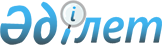 О границах охранных зон, зон регулирования застройки и зон охраняемого природного ландшафта объектов историко-культурного наследия
					
			Утративший силу
			
			
		
					Решение Мангистауского областного маслихата от 24 мая 2016 года № 2/19. Зарегистрировано Департаментом юстиции Мангистауской области от 30 июня 2016 года № 3074. Утратило силу решением Мангистауского областного маслихата от 29 мая 2020 года № 36/437
      Сноска. Утратило силу решением Мангистауского областного маслихата Мангистауской области от 29.05.2020 № 36/437 (вводится в действие по истечении десяти календарных дней после дня его первого официального опубликования).

      Примечание РЦПИ.

      В тексте документа сохранена пунктуация и орфография оригинала.
      В соответствии с законами Республики Казахстан от 23 января 2001 года "О местном государственном управлении и самоуправлении в Республике Казахстан", от 2 июля 1992 года "Об охране и использовании объектов историко-культурного наследия" областной маслихат РЕШИЛ:
      1. Утвердить границы охранных зон, зон регулирования застройки и зон охраняемого природного ландшафта следующих объектов историко-культурного наследия, согласно приложениям 1, 2, 3, 4, 5, 6, 7, 8 к настоящему решению:
      "Некрополя Кенты-баба", расположенного в Тупкараганском районе;
      "Некрополя Калипан", расположенного в Тупкараганском районе;
      "Некрополя Уштам", расположенного в Тупкараганском районе; 
      "Некрополя Сагындык", расположенного в Тупкараганском районе;
      "Некрополя Карагашты-аулие", расположенного в Тупкараганском районе;
      "Некрополя Нурмаганбет", расположенного в Мунайлинском районе;
      "Некрополя Жамбауыл", расположенного в Мунайлинском районе; 
      "Историко-культурного комплекса "Адай Ата – Отпан тау", расположенного в Мангистауском районе.
      2. Руководителю аппарата Мангистауского областного маслихата (Сейбагытов Д.) обеспечить государственную регистрацию данного решения в органах юстиции, его официальное опубликование в информационно-правовой системе "Әділет" и в средствах массовой информации.
      3. Настоящее решение вступает в силу со дня государственной регистрации в органах юстиции и вводится в действие по истечении десяти календарных дней после дня его первого официального опубликования.
      "СОГЛАСОВАНО"
      Руководитель государственного
      учреждения "Управление земельных
      отношений Мангистауской области"
      Дузмагамбетов Е.Д.
      "24" мая 2016 год
      Руководитель государственного
      учреждения "Управление культуры
      Мангистауской области"
      Базарбаев Б.Т.
      "24" мая 2016 год Границы охранной зоны, зоны регулирования застройки и зоны охраняемого природного ландшафта объекта историко-культурного наследия "Некрополя Кенты-баба", расположенного  в Тупкараганском районе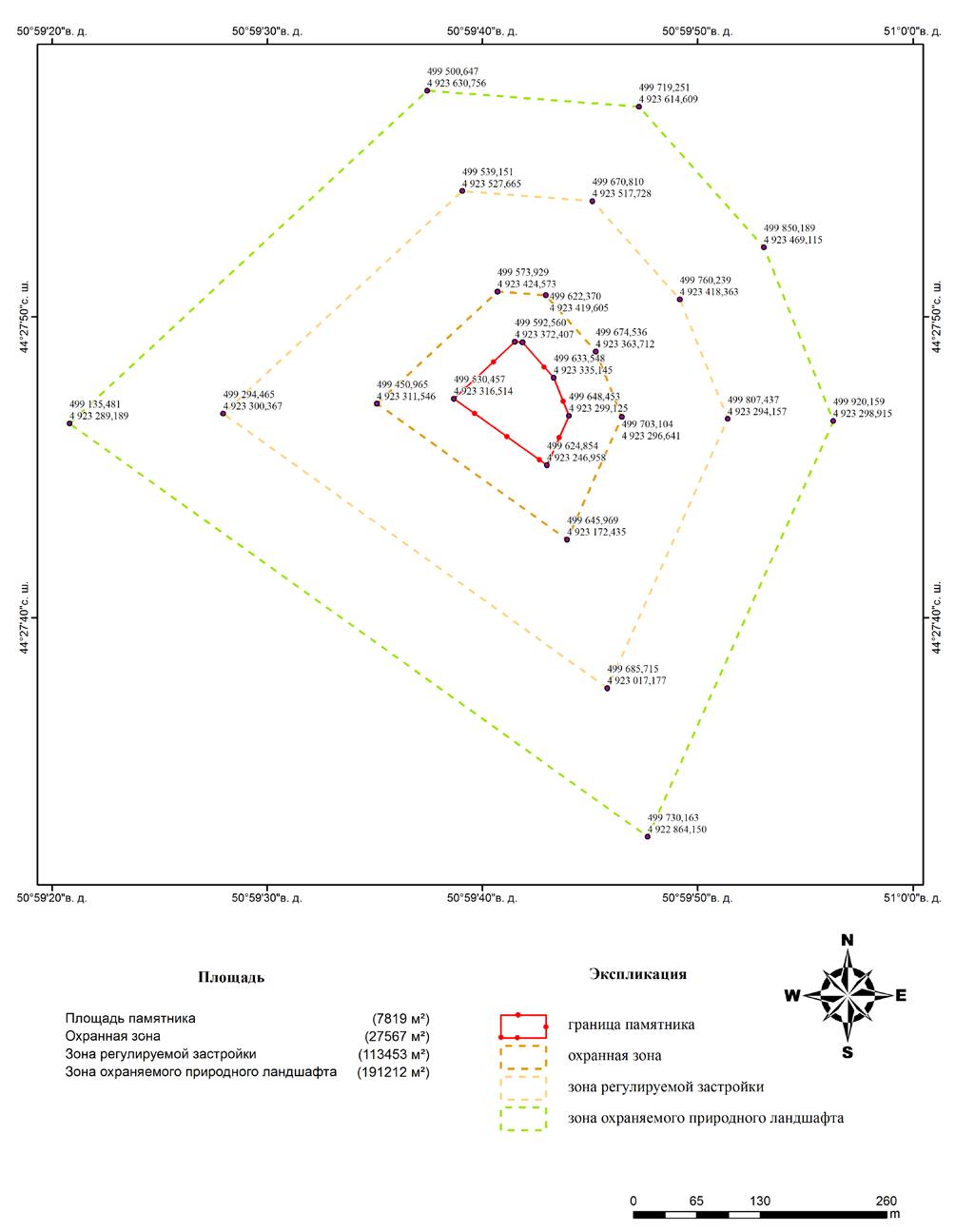 
      Охранная зона памятника культуры – зона обеспечения сохранности объекта историко-культурного наследия и прилегающей к его территории исторически сложившейся среды, создания условий, способствующих выявлению исторической, научной, художественной или иной культурной ценности объекта историко-культурного наследия.
      На территории охранной зоны не производятся работы, которые оказывают вредное воздействие на сохранность объекта историко-культурного наследия, на его историко-культурное восприятие.
      Общая площадь охранной зоны памятника составляет 2,7567 гектаров. 
      Зона регулирования застройки устанавливается для сохранения пространственной, композиционной роли объектов историко-культурного наследия в исторически сложившейся системе застройки и планировки городов, населенных пунктов, пейзажа для обеспечения гармонического единства объекта историко-культурного наследия с современной градостроительной или природной средой.
      Общая площадь зоны регулирования застройки составляет 11,3453 гектара.
      Зона охраняемого природного ландшафта устанавливается для обеспечения сохранности естественных и искусственно созданных ландшафтов, садов, парков, имеющих историческую, архитектурно-художественную или иную культурную ценность.
      На территории зоны охраняемого природного ландшафта допускается деятельность, которая вызывает изменение характера ландшафта, системы водоснабжения, растительности и других, предусмотренных режимом зоны, элементов.
      Общая площадь зоны охраняемого природного ландшафта составляет 19,1212 гектара.
      Общая территория комплекса с зонами охраны – 34,0051 гектаров.  Границы охранной зоны, зоны регулирования застройки и зоны охраняемого природного ландшафта объекта историко-культурного наследия "Некрополь Калипан", расположенного  в Тупкараганском районе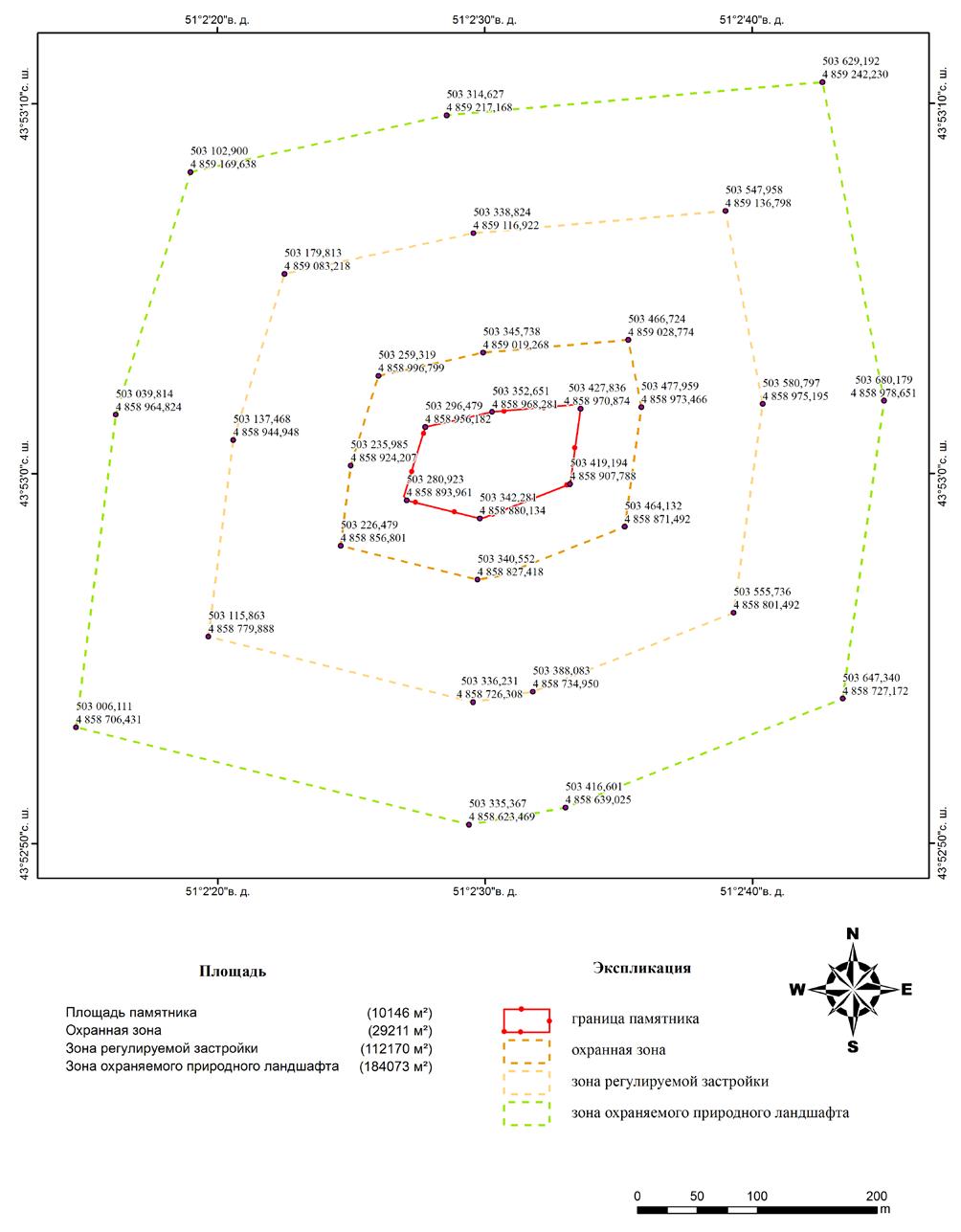 
      Охранная зона памятника культуры – зона обеспечения сохранности объекта историко-культурного наследия и прилегающей к его территории исторически сложившейся среды, создания условий, способствующих выявлению исторической, научной, художественной или иной культурной ценности объекта историко-культурного наследия.
      На территории охранной зоны не производятся работы, которые оказывают вредное воздействие на сохранность объекта историко-культурного наследия, на его историко-культурное восприятие.
      Общая площадь охранной зоны памятника составляет 2,921 гектара.
      Зона регулирования застройки устанавливается для сохранения пространственной, композиционной роли объектов историко-культурного наследия в исторически сложившейся системе застройки и планировки городов, населенных пунктов, пейзажа для обеспечения гармонического единства объекта историко-культурного наследия с современной градостроительной или природной средой.
      Общая площадь зоны регулирования застройки составляет 11,217 гектара. 
      Зона охраняемого природного ландшафта устанавливается для обеспечения сохранности естественных и искусственно созданных ландшафтов, садов, парков, имеющих историческую, архитектурно-художественную или иную культурную ценность.
      На территории зоны охраняемого природного ландшафта допускается деятельность, которая вызывает изменение характера ландшафта, системы водоснабжения, растительности и других, предусмотренных режимом зоны, элементов.
      Общая площадь зоны охраняемого природного ландшафта составляет 18,407 гектаров.
      Общая территория комплекса с зонами охраны – 33,56 гектаров. Границы охранной зоны, зоны регулирования застройки и зоны охраняемого природного ландшафта объекта историко-культурного наследия "Некрополь Уштам", расположенного  в Тупкараганском районе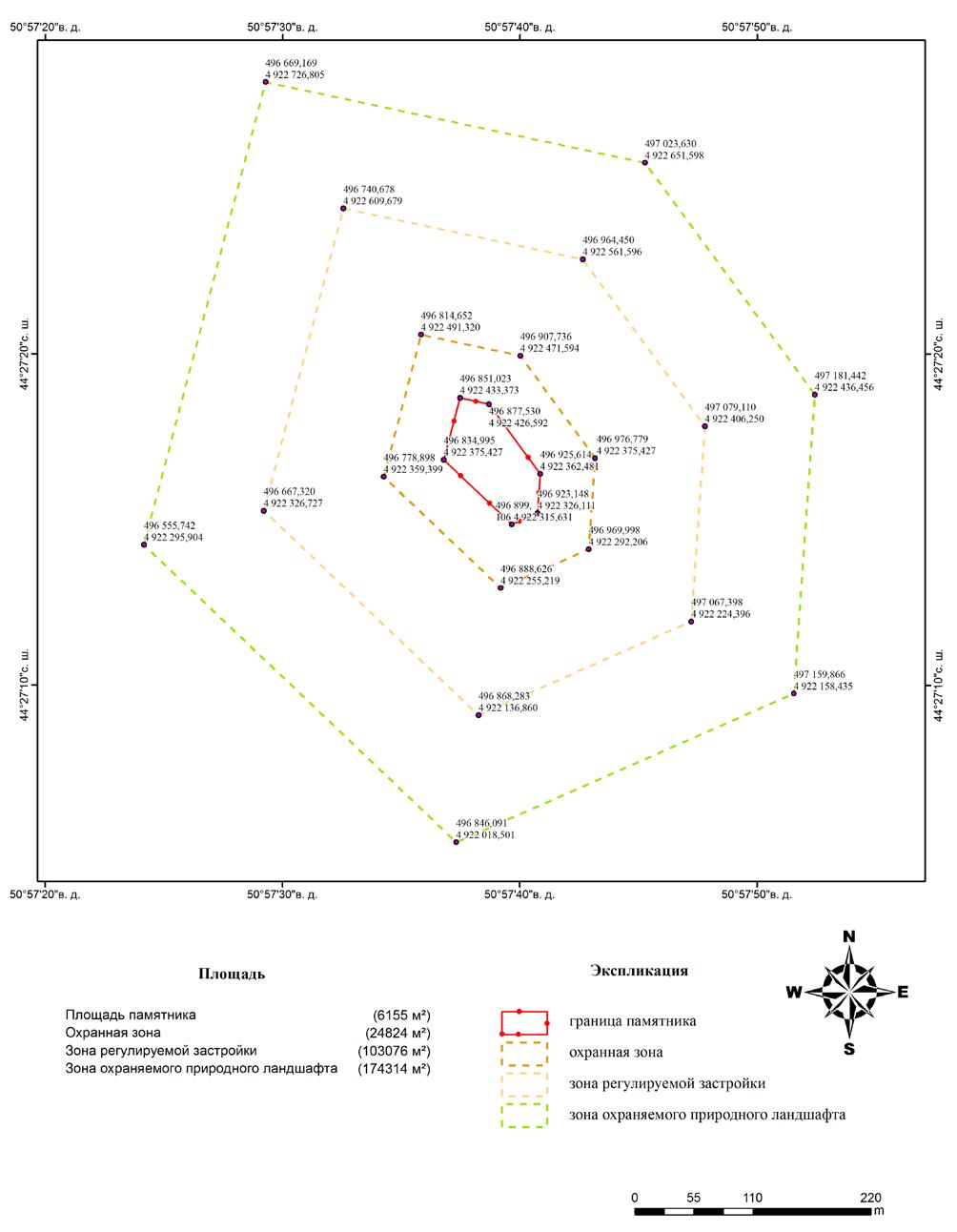 
      Охранная зона памятника культуры – зона обеспечения сохранности объекта историко-культурного наследия и прилегающей к его территории исторически сложившейся среды, создания условий, способствующих выявлению исторической, научной, художественной или иной культурной ценности объекта историко-культурного наследия.
      На территории охранной зоны не производятся работы, которые оказывают вредное воздействие на сохранность объекта историко-культурного наследия, на его историко-культурное восприятие.
      Общая площадь охранной зоны памятника составляет 2,4824 гектара. 
      Зона регулирования застройки устанавливается для сохранения пространственной, композиционной роли объектов историко-культурного наследия в исторически сложившейся системе застройки и планировки городов, населеннных пунктов, пейзажа для обеспечения гармонического единства объекта историко-культурного наследия с современной градостроительной или природной средой.
      Общая площадь зоны регулирования застройки составляет 10,3076 гектара. 
      Зона охраняемого природного ландшафта устанавливается для обеспечения сохранности естественных и искусственно созданных ландшафтов, садов, парков, имеющих историческую, архитектурно-художественную или иную культурную ценность.
      На территории зоны охраняемого природного ландшафта допускается деятельность, которая вызывает изменение характера ландшафта, системы водоснабжения, растительности и других, предусмотренных режимом зоны, элементов.
      Общая площадь зоны охраняемого природного ландшафта составляет 17,4314 гектара.
      Общая территория комплекса с зонами охраны – 30,8369 гектара. Границы охранной зоны, зоны регулирования застройки и зоны охраняемого природного ландшафта объекта историко-культурного наследия "Некрополь Сагындык", расположенного  в Тупкараганском районе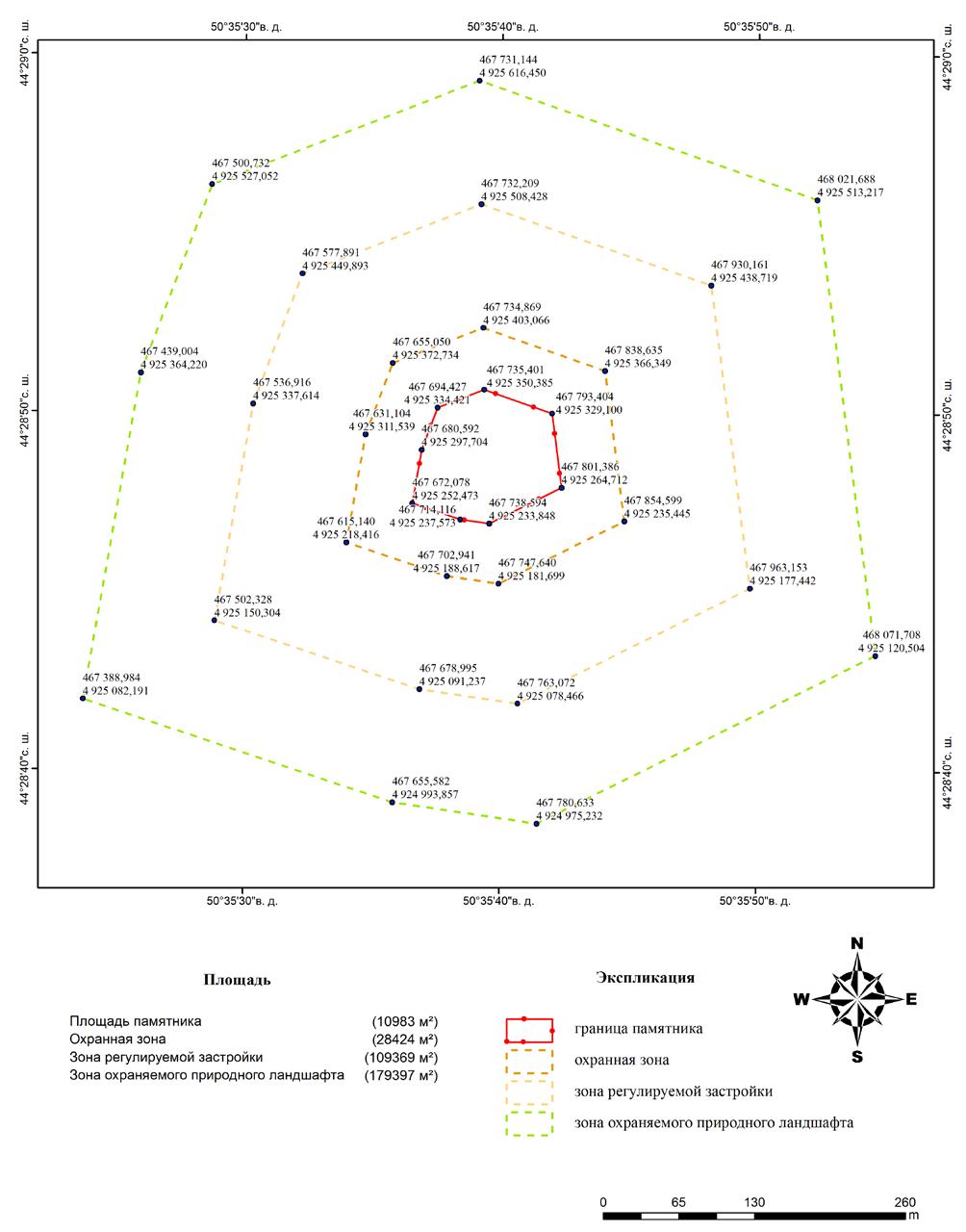 
      Охранная зона памятника культуры – зона обеспечения сохранности объекта историко-культурного наследия и прилегающей к его территории исторически сложившейся среды, создания условий, способствующих выявлению исторической, научной, художественной или иной культурной ценности объекта историко-культурного наследия.
      На территории охранной зоны не производятся работы, которые оказывают вредное воздействие на сохранность объекта историко-культурного наследия, на его историко-культурное восприятие.
      Общая площадь охранной зоны памятника составляет 2,842 гектара.
      Зона регулирования застройки устанавливается для сохранения пространственной, композиционной роли объектов историко-культурного наследия в исторически сложившейся системе застройки и планировки городов, населенных пунктов, пейзажа для обеспечения гармонического единства объекта историко-культурного наследия с современной градостроительной или природной средой.
      Общая площадь зоны регулирования застройки составляет 10,937 гектара.
      Зона охраняемого природного ландшафта устанавливается для обеспечения сохранности естественных и искусственно созданных ландшафтов, садов, парков, имеющих историческую, архитектурно-художественную или иную культурную ценность.
      На территории зоны охраняемого природного ландшафта допускается деятельность, которая вызывает изменение характера ландшафта, системы водоснабжения, растительности и других, предусмотренных режимом зоны, элементов.
      Общая площадь зоны охраняемого природного ландшафта составляет 17,940 гектара.
      Общая территория комплекса с зонами охраны – 32,817 гектар. Границы охранной зоны, зоны регулирования застройки и зоны охраняемого природного ландшафта объекта историко-культурного наследия "Некрополь Карагашты-аулие", расположенного  в Тупкараганском районе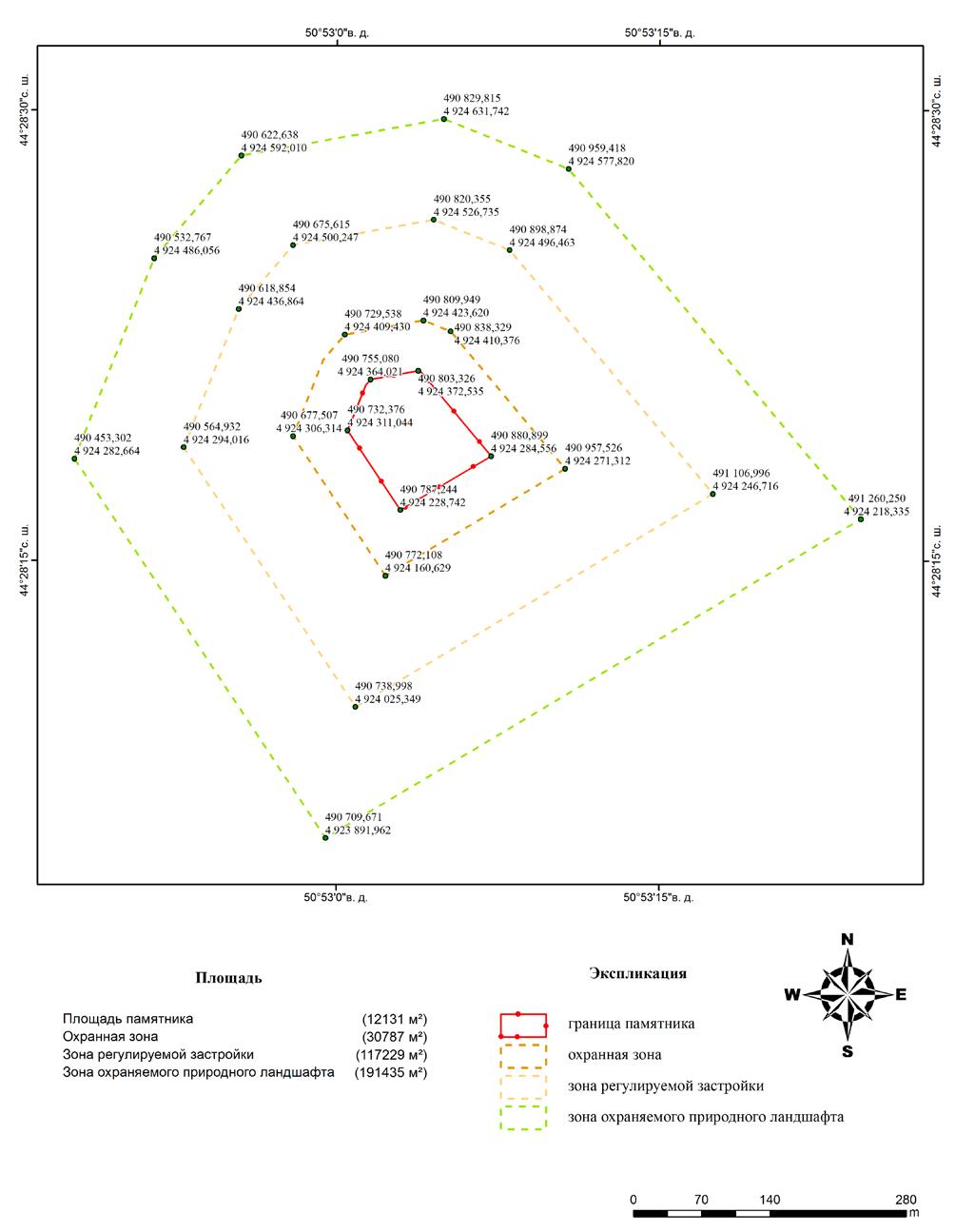 
      Охранная зона памятника культуры – зона обеспечения сохранности объекта историко-культурного наследия и прилегающей к его территории исторически сложившейся среды, создания условий, способствующих выявлению исторической, научной, художественной или иной культурной ценности объекта историко-культурного наследия.
      На территории охранной зоны не производятся работы, которые оказывают вредное воздействие на сохранность объекта историко-культурного наследия, на его историко-культурное восприятие.
      Общая площадь охранной зоны памятника составляет 3,079 гектара. 
      Зона регулирования застройки устанавливается для сохранения пространственной, композиционной роли объектов историко-культурного наследия в исторически сложившейся системе застройки и планировки городов, населенных пунктов, пейзажа для обеспечения гармонического единства объекта историко-культурного наследия с современной градостроительной или природной средой.
      Общая площадь зоны регулирования застройки составляет 11,723 гектара. 
      Зона охраняемого природного ландшафта устанавливается для обеспечения сохранности естественных и искусственно созданных ландшафтов, садов, парков, имеющих историческую, архитектурно-художественную или иную культурную ценность.
      На территории зоны охраняемого природного ландшафта допускается деятельность, которая вызывает изменение характера ландшафта, системы водоснабжения, растительности и других, предусмотренных режимом зоны, элементов.
      Общая площадь зоны охраняемого природного ландшафта составляет 19,144 гектара.
      Общая территория комплекса с зонами охраны – 35,159 гектар. Границы охранной зоны, зоны регулирования застройки и зоны охраняемого природного ландшафта объекта историко-культурного наследия "Некрополь Нурмаганбет", расположенного  в Мунайлинском районе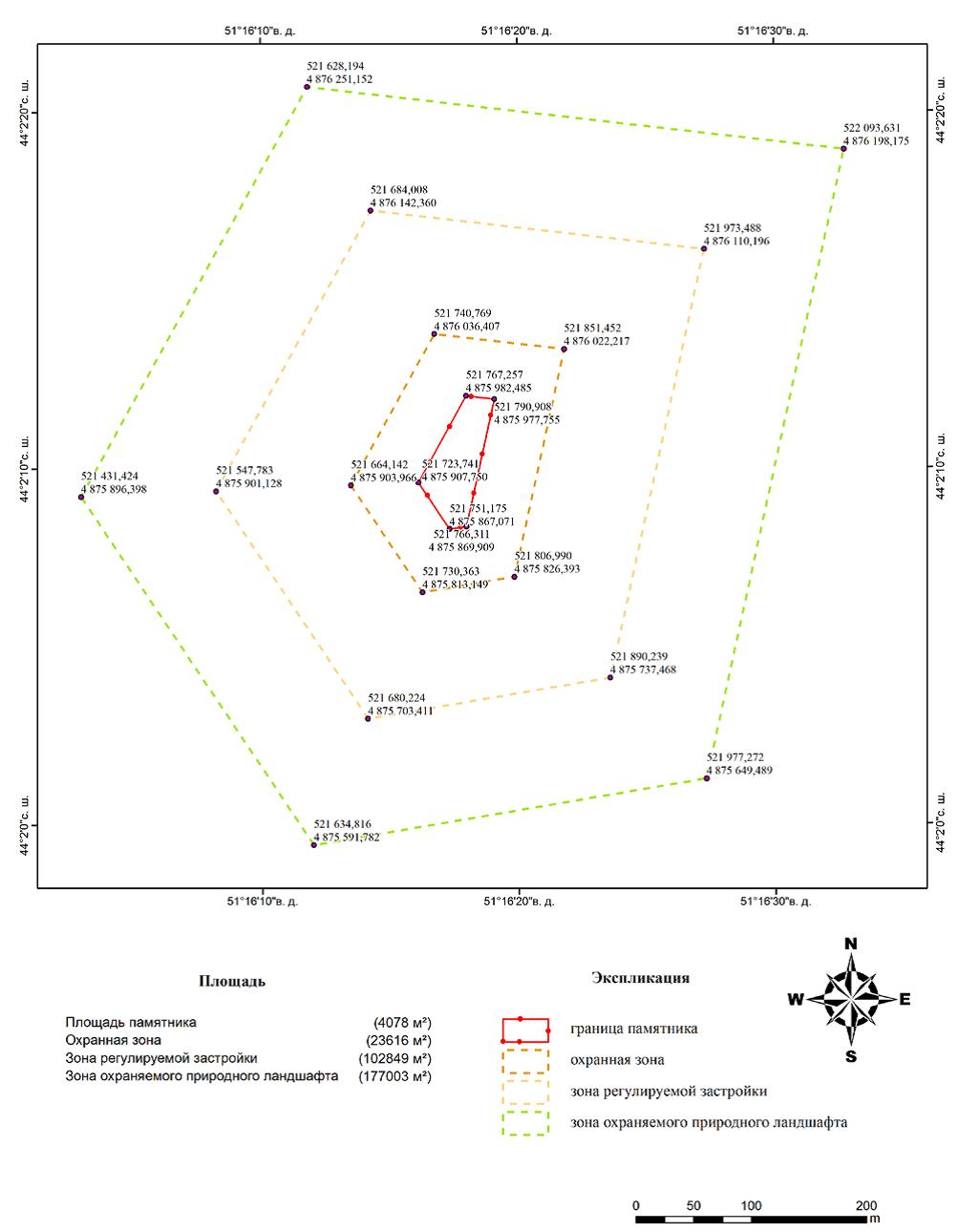 
      Охранная зона памятника культуры – зона обеспечения сохранности объекта историко-культурного наследия и прилегающей к его территории исторически сложившейся среды, создания условий, способствующих выявлению исторической, научной, художественной или иной культурной ценности объекта историко-культурного наследия.
      На территории охранной зоны не производятся работы, которые оказывают вредное воздействие на сохранность объекта историко-культурного наследия, на его историко-культурное восприятие.
      Общая площадь охранной зоны памятника составляет 2,3616 гектара.
      Зона регулирования застройки устанавливается для сохранения пространственной, композиционной роли объектов историко-культурного наследия в исторически сложившейся системе застройки и планировки городов, населенных пунктов, пейзажа для обеспечения гармонического единства объекта историко-культурного наследия с современной градостроительной или природной средой.
      Общая площадь зоны регулирования застройки составляет 10,2849 гектаров.
      Зона охраняемого природного ландшафта устанавливается для обеспечения сохранности естественных и искусственно созданных ландшафтов, садов, парков, имеющих историческую, архитектурно-художественную или иную культурную ценность.
      На территории зоны охраняемого природного ландшафта допускается деятельность, которая вызывает изменение характера ландшафта, системы водоснабжения, растительности и других, предусмотренных режимом зоны, элементов.
      Общая площадь зоны охраняемого природного ландшафта составляет 17,7003 гектара.
      Общая территория комплекса с зонами охраны – 30,7546 гектаров.  Границы охранной зоны, зоны регулирования застройки и зоны охраняемого природного ландшафта объекта историко-культурного наследия "Некрополь Жамбауыл", расположенного в Мунайлинском районе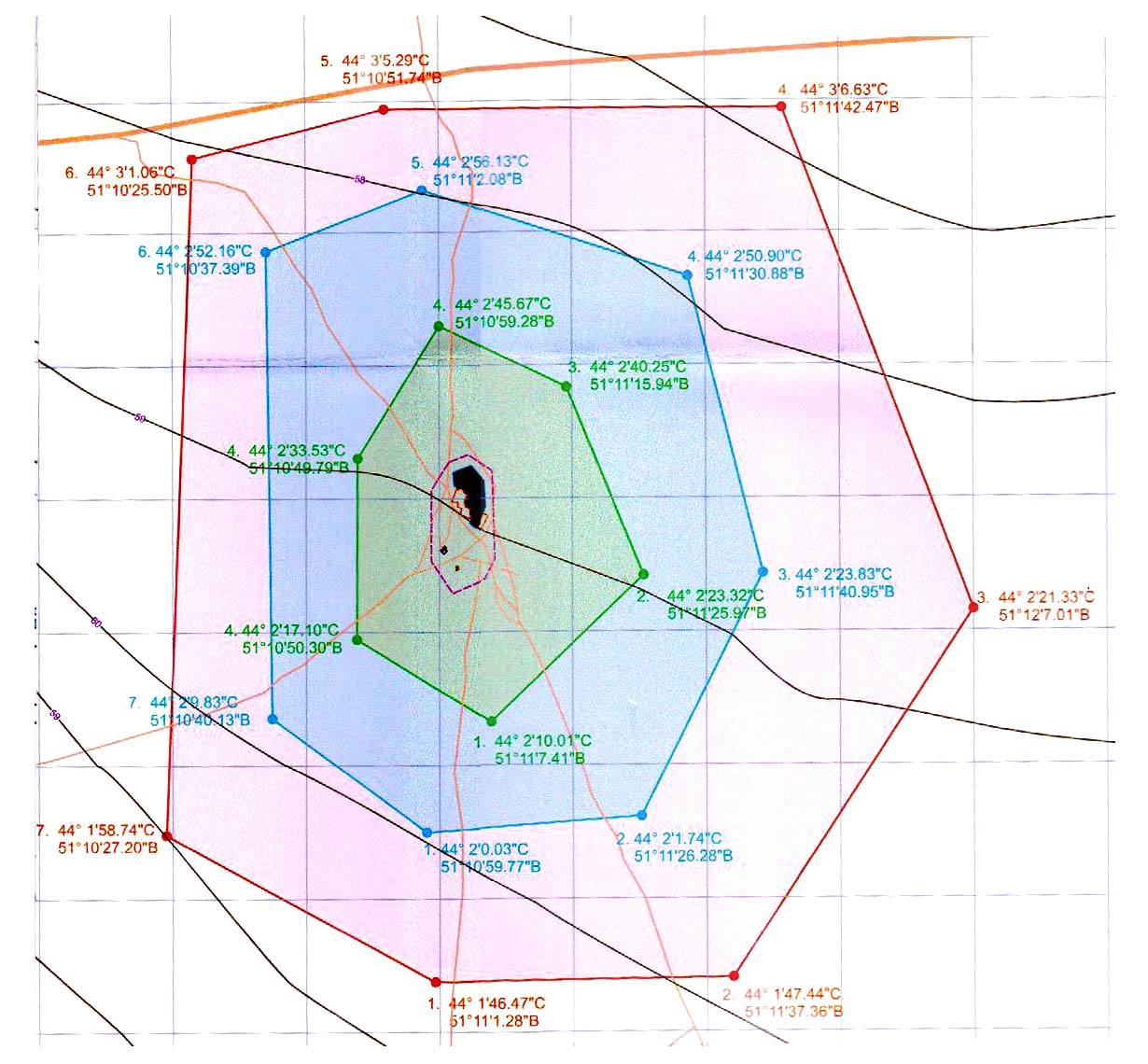 
      Охранная зона памятника культуры – зона обеспечения сохранности объекта историко-культурного наследия и прилегающей к его территории исторически сложившейся среды, создания условий, способствующих выявлению исторической, научной, художественной или иной культурной ценности объекта историко-культурного наследия.
      На территории охранной зоны не производятся работы, которые оказывают вредное воздействие на сохранность объекта историко-культурного наследия, на его историко-культурное восприятие.
      Общая площадь охранной зоны памятника составляет 18 гектаров.
      Зона регулирования застройки устанавливается для сохранения пространственной, композиционной роли объектов историко-культурного наследия в исторически сложившейся системе застройки и планировки городов, населенных пунктов, пейзажа для обеспечения гармонического единства объекта историко-культурного наследия с современной градостроительной или природной средой.
      Общая площадь зоны регулирования застройки составляет 130 гектаров.
      Зона охраняемого природного ландшафта устанавливается для обеспечения сохранности естественных и искусственно созданных ландшафтов, садов, парков, имеющих историческую, архитектурно-художественную или иную культурную ценность.
      На территории зоны охраняемого природного ландшафта допускается деятельность, которая вызывает изменение характера ландшафта, системы водоснабжения, растительности и других, предусмотренных режимом зоны, элементов.
      Общая площадь зоны охраняемого природного ландшафта составляет 63,2 гектара. Границы охранной зоны, зоны регулирования застройки и зоны охраняемого природного ландшафта объекта историко-культурного наследия "Историко-культурного комплекса "Адай Ата – Отпан тау", расположенного в Мангистауском районе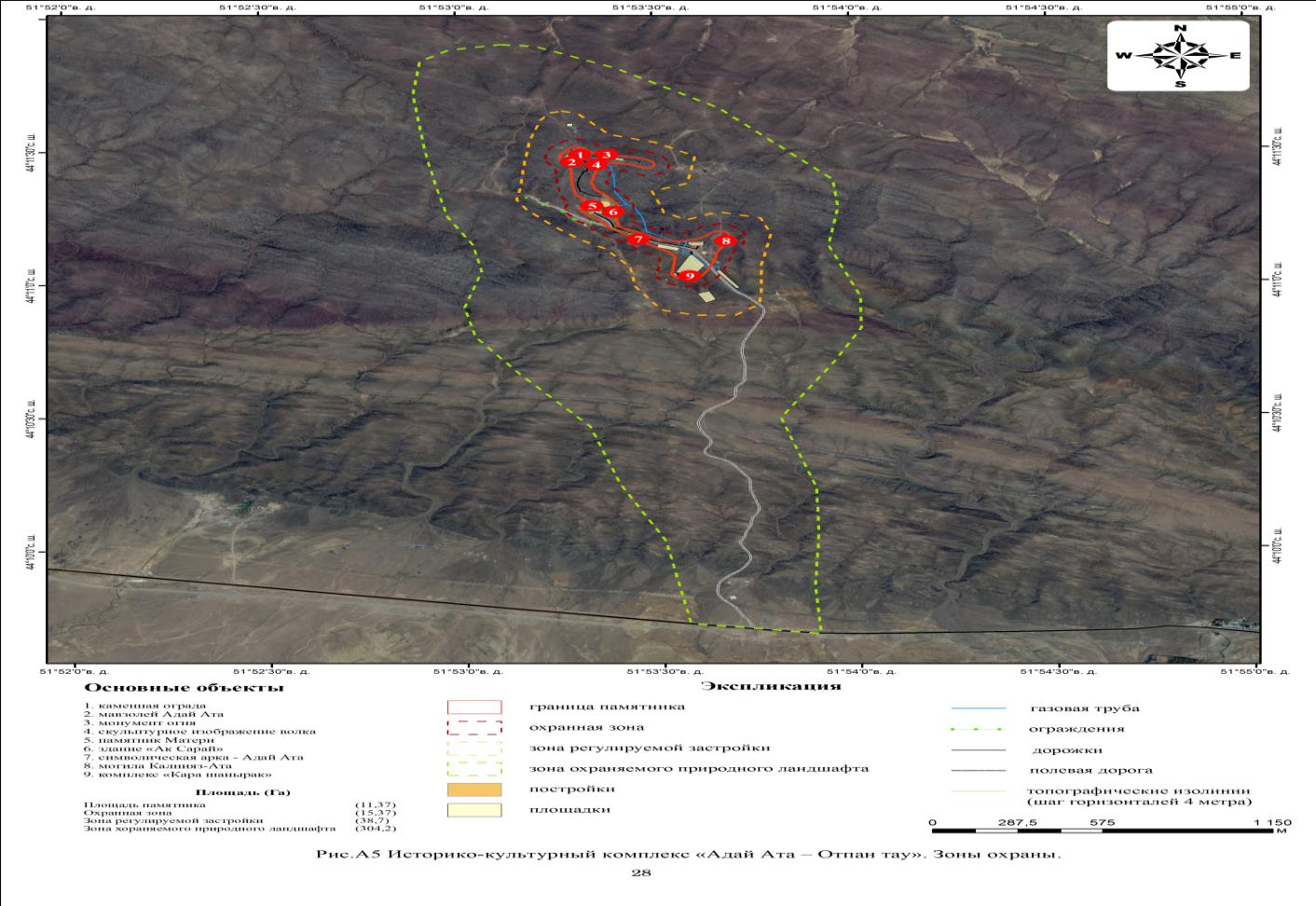 
      Охранная зона памятника культуры – зона обеспечения сохранности объекта историко-культурного наследия и прилегающей к его территории исторически сложившейся среды, создания условий, способствующих выявлению исторической, научной, художественной или иной культурной ценности объекта историко-культурного наследия.
      На территории охранной зоны не производятся работы, которые оказывают вредное воздействие на сохранность объекта историко-культурного наследия, на его историко-культурное восприятие.
      Общая площадь охранной зоны памятника составляет 15,37 гектара. 
      Зона регулирования застройки устанавливается для сохранения пространственной, композиционной роли объектов историко-культурного наследия в исторически сложившейся системе застройки и планировки городов, населенных пунктов, пейзажа для обеспечения гармонического единства объекта историко-культурного наследия с современной градостроительной или природной средой.
      Общая площадь зоны регулирования застройки составляет 38,7 гектара. 
      Зона охраняемого природного ландшафта устанавливается для обеспечения сохранности естественных и искусственно созданных ландшафтов, садов, парков, имеющих историческую, архитектурно-художественную или иную культурную ценность.
      На территории зоны охраняемого природного ландшафта допускается деятельность, которая вызывает изменение характера ландшафта, системы водоснабжения, растительности и других, предусмотренных режимом зоны, элементов.
      Общая площадь зоны охраняемого природного ландшафта составляет 304,2 гектара.
      Общая территория комплекса с зонами охраны – 369,64 гектара. 
					© 2012. РГП на ПХВ «Институт законодательства и правовой информации Республики Казахстан» Министерства юстиции Республики Казахстан
				
      Председатель сессии

А. Куванов

      Секретарь областного маслихата

Б. Жусупов
Приложение 1к решению Мангистаускогообластного маслихатаот 24 мая 2016 года № 2/19Приложение 2к решению Мангистаускогообластного маслихата от 24 мая 2016 года № 2/19Приложение 3к решению Мангистаускогообластного маслихатаот 24 мая 2016 года № 2/19Приложение 4к решению Мангистаускогообластного маслихатаот 24 мая 2016 года № 2/19Приложение 5к решению Мангистаускогообластного маслихатаот 24 мая 2016 года № 2/19Приложение 6к решению Мангистаускогообластного маслихатаот 24 мая 2016 года № 2/19Приложение 7к решению Мангистаускогообластного маслихатаот 24 мая 2016 года № 2/19Приложение 8к решению Мангистаускогообластного маслихатаот 24 мая 2016 года № 2/19